Temat: Gwiazdy na niebie5-latkiWiersz „Gwiazdozbiory”

Wyszła noc na ciemne niebo.
Lśniące gwiazdy rozsypała.
Z ślicznych, srebrnych, najjaśniejszych
gwiazdozbiory układała.
– Wszystkim dzieciom, na dobranoc,
Mały Wóz szybciutko zrobię
i Polarną wielką Gwiazdą
jego dyszel przyozdobię.

Ludzie często, przez lornetkę
gwiazdy z Ziemi oglądają.
Niechaj moje gwiazdozbiory
Lwa i Raka podziwiają.Rozmowa z dzieckiem na temat kosmosu. Wyjaśnienie zastosowania teleskopów kosmicznych. Zastanawianie się czy w kosmosie mogą żyć istoty rozumne i jak mogą wyglądać.Oglądanie zdjęć gwiazdozbiorów. Wyjaśnienie dziecku, że na niebie gwiazdy tworzą różne wzory, zwane gwiazdozbiorami, które mają swoje nazwy, np. Wielki Wóz, Mały Wóz, Byk, Bliźnięta, Lew.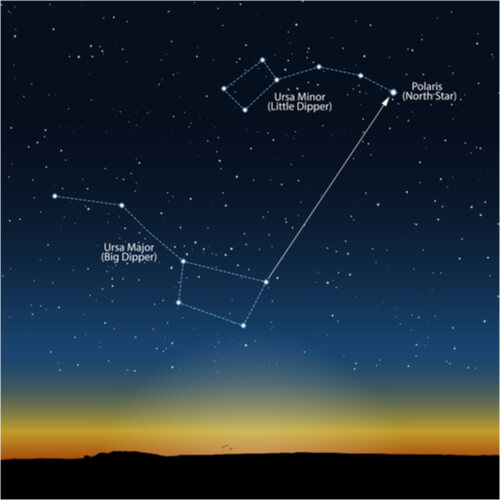 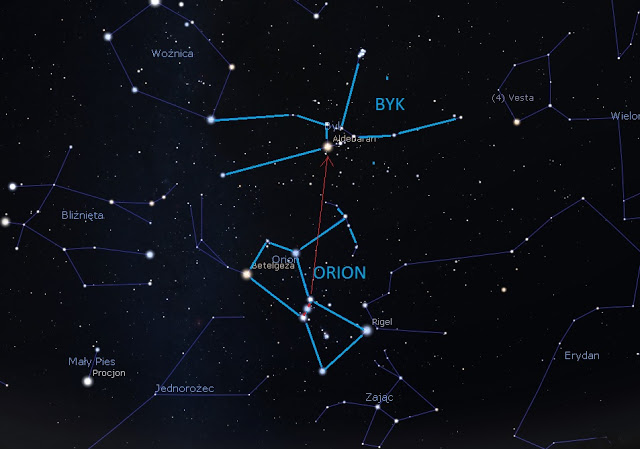 Zabawa kreatywna „Tworzymy gwiazdozbiory”.Potrzebne będą żółty, złoty lub srebrny papier, duży arkusz granatowego papieru i nożyczki.Dziecko wycina z papieru gwiazdki różnej wielkości, a następnie na ciemnym podłożu układa je w gwiazdozbiory według własnego pomysłu. Nadaje nazwy ułożonym gwiazdozbiorom.Ćwiczenia gimnastyczne z gazetami.- maszerowanie w kole trzymając gazetę rozłożoną nad głową - stanie w rozkroku nad rozłożoną gazetą, skłon w przód, a następnie wyprost i klaśnięcie nad głową- leżenie przodem, unoszenie gazety trzymanej oburącz za końce i dmuchanie na gazetę- czworakowanie z gazetą położoną na plecach- ugniatanie gazety tak, aby powstała kulka, podrzucanie kulki raz jedną, raz drugą ręką i chwytanie- rzuty i chwyty z wykonywaniem dodatkowych zadań, np. przed chwytem klaśnięcie w dłonie lub kręcenie młynka rękami, wykonanie obrotu itp.- rzuty kulką do kosza lub innego pojemnika.Kosmos w słoiku.Potrzebne będą: słoik, wata, barwniki lub bibuła czerwona i niebieska, cekiny, brokat itp. https://www.youtube.com/watch?v=kt4sIlgIbdcPiosenka „Ufoludki”https://www.youtube.com/watch?v=Jtm4_sbUaDIKarty pracy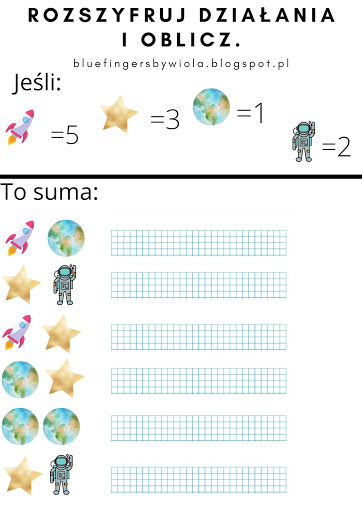 Dorysuj drugą część rakiety.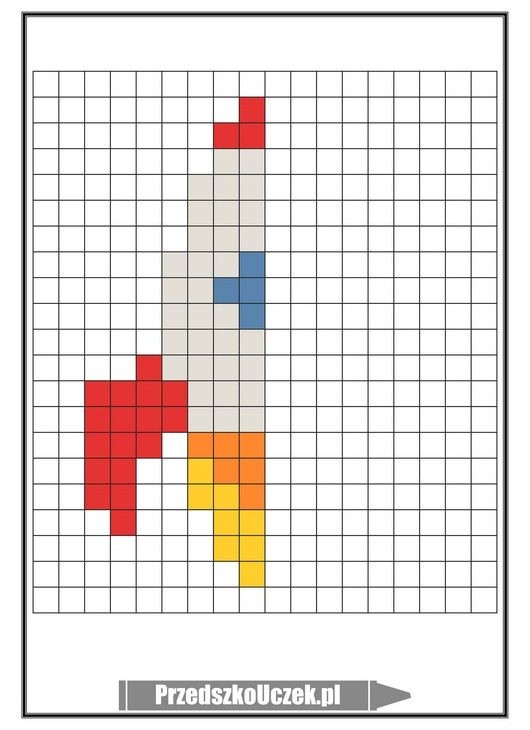 Policz i zaznacz odpowiednią cyfrę.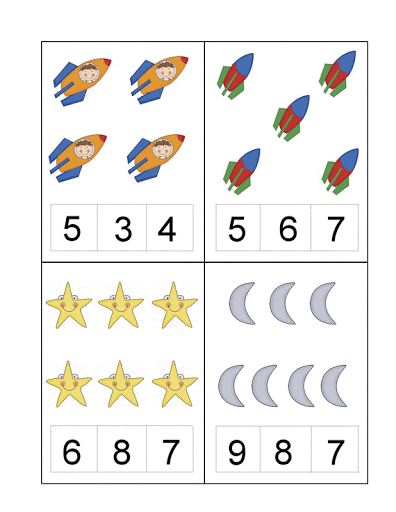 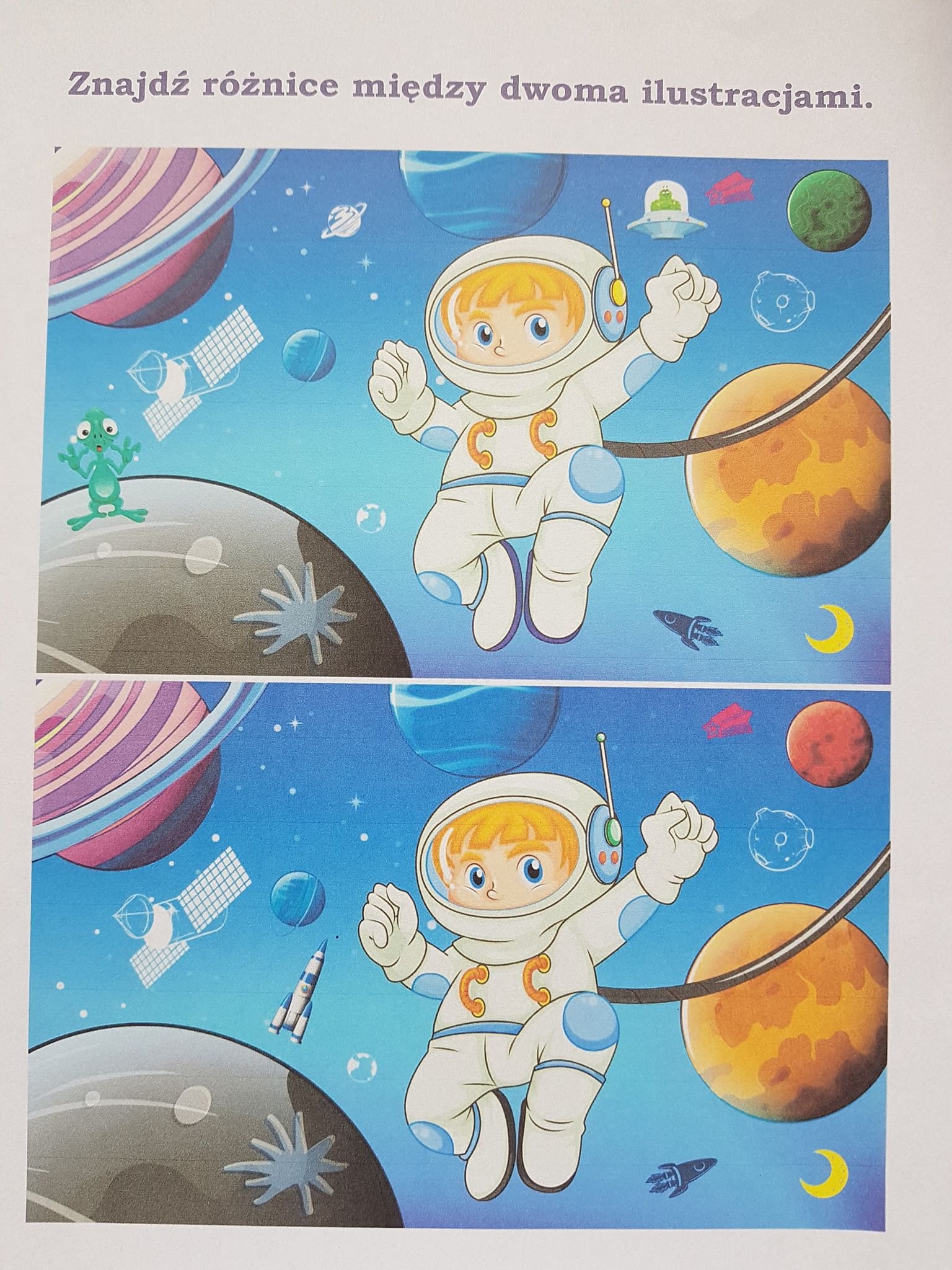 